ORGANISMOS DEL SUELO:   BACTERIAS , HONGOS , PROTOZOARIOS , NEMÁTODOS , ÁCAROS , LOMBRICES.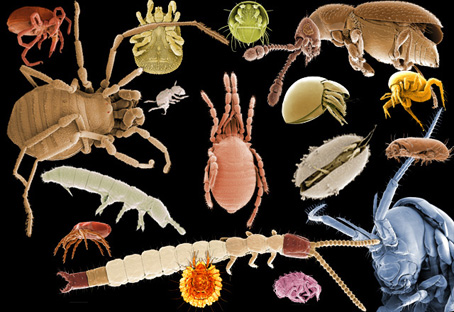 